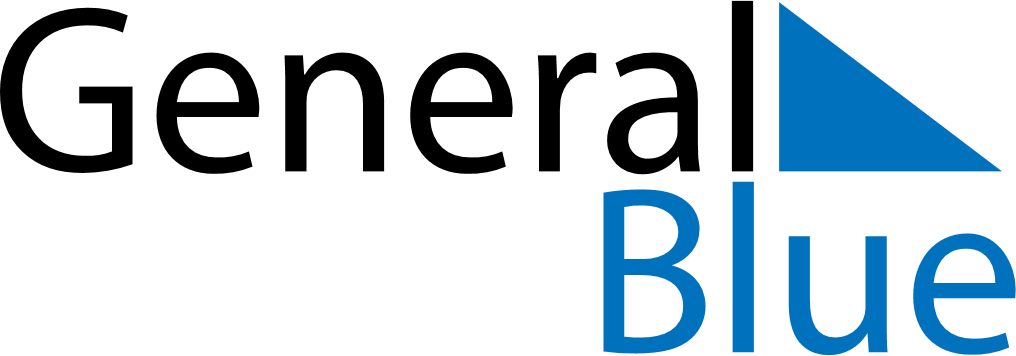 May 2028May 2028May 2028May 2028SloveniaSloveniaSloveniaSundayMondayTuesdayWednesdayThursdayFridayFridaySaturday1234556Labour DayLabour Day78910111212131415161718191920212223242526262728293031